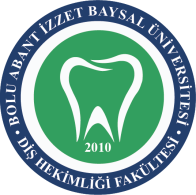 BOLU ABANT İZZET BAYSAL ÜNİVERSİTESİ DİŞ HEKİMLİĞİ FAKÜLTESİKOLLEKTÖR HATTI RADYATÖR KONTROL FORMUBOLU ABANT İZZET BAYSAL ÜNİVERSİTESİ DİŞ HEKİMLİĞİ FAKÜLTESİKOLLEKTÖR HATTI RADYATÖR KONTROL FORMUBOLU ABANT İZZET BAYSAL ÜNİVERSİTESİ DİŞ HEKİMLİĞİ FAKÜLTESİKOLLEKTÖR HATTI RADYATÖR KONTROL FORMUBOLU ABANT İZZET BAYSAL ÜNİVERSİTESİ DİŞ HEKİMLİĞİ FAKÜLTESİKOLLEKTÖR HATTI RADYATÖR KONTROL FORMU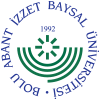 DOKÜMAN KODUYAYIN TARİHİREVİZYON NOREVİZYON TARİHİSAYFA NOSAYFA NODTY.FR.1001/03/2018--	1/1	1/1TARİHSICAKLIKSICAKLIKBARGÖRSEL KONTROLGÖRSEL KONTROLİMZATARİHGİDİŞDÖNÜŞBARGÖRSEL KONTROLGÖRSEL KONTROLİMZA